Р А С П О Р Я Ж Е Н И Еот 24.08.2021   № 1956-рг. МайкопО прекращении движения транспорта в г. Майкопе На основании обращения АО «Газпром газораспределение Майкоп», в связи с проведением строительно-монтажных работ по строительству газопровода-ввода низкого давления по адресу: г. Майкоп 
ул. Краснооктябрьской, д. 33:1. Прекратить движение с 08:00 часов до 17:30 часов 25.08.2021 и 26.08.2021, резервные дни с 30.08.2021 по 03.09.2021, с 08:00 часов до 17:30 часов, кроме выходных дней 28.08.2021 и 29.08.2021 в г. Майкопе:1.1 пешеходов по ул. Краснооктябрьской между ул. Пролетарской и ул. Крестьянской;1.2 транспорта на въезде с ул. Краснооктябрьской (между 
ул. Пролетарской и ул. Крестьянской) в дворовую территорию дома по 
ул. Краснооктябрьской, 31.2. Рекомендовать ответственному за проведение работ (мастер службы газификации АО «Газпром газораспределение Майкоп» 
Р.А. Лебедянцев) согласовать с МКУ «Благоустройство муниципального образования «Город Майкоп» организацию движения транспорта на указанном участке улично-дорожной сети на время производства работ и уведомить отдел ГИБДД ОМВД России по г. Майкопу (г. Майкоп, ул. Ворошилова, 225), ФГКУ «1 отряд Федеральной Противопожарной Службы по Республике Адыгея» (г. Майкоп, ул. Хакурате, 642) о дате, месте и времени производства работ.3. Разместить настоящее распоряжение на официальном сайте Администрации муниципального образования «Город Майкоп».4. Настоящее распоряжение вступает в силу со дня его подписания.Исполняющий обязанностиГлавы муниципального образования «Город Майкоп»                                                                            С.В. Стельмах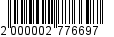 Администрация муниципального 
образования «Город Майкоп»Республики Адыгея 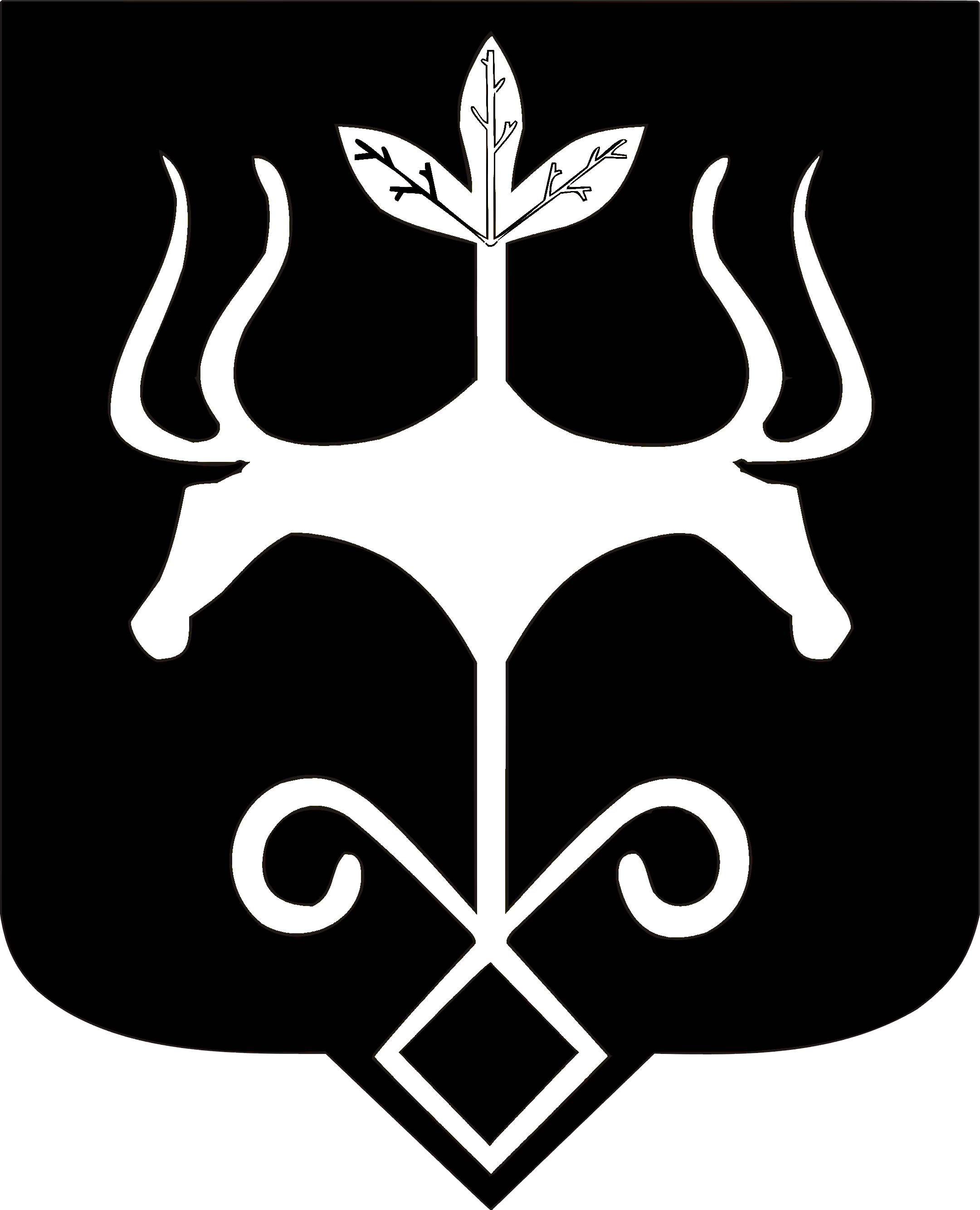 Адыгэ Республикэммуниципальнэ образованиеу 
«Къалэу Мыекъуапэ» и Администрацие